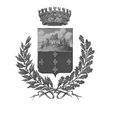 COMUNE DI CALATABIANOCITTA' METROPOLITANA DI CATANIAProt. n. 15214 del 04.12.2017                                                            Al Responsabile dell’Area Tecnica                                                                                                 Al Responsabile dell’Area SUAP Ecologia ed AmbienteSEDEE, p. c.       Al Sindaco                          Al Vicesindaco                                                                       All’Assessore al Servizio idrico Integrato                                       Geom. Costa Vincenza						Al Responsabile dell'Area economico-finanziaria                                                                                                                                                                                      LL. SS.OGGETTO: Piano amianto. – Monitoraggio opere pubbliche.	Come noto, i Comuni, ai sensi dell’art. 4, c.1, lettera b), della L.R. n. 10/2014, devono dotarsi di un “Piano comunale amianto” per prevenire o eliminare ogni rischio di contaminazione da amianto.Il piano, redatto secondo le indicazioni delle linee guida in allegato alla circolare del Dipartimento Regionale della Protezione Civile  12 luglio 2015 (G.U.R.S. n. 32 del 07.08.2015), persegue i seguenti obiettivi: pervenire al censimento di tutti i siti, edifici, impianti, mezzi di trasporto, manufatti e materiali contenenti amianto;rimuovere rapidamente tutti i rifiuti abbandonati contenenti amianto, rafforzando la vigilanza sul territorio per prevenire e reprimere tali fenomeni;programmare interventi di rimozione e smaltimento dei manufatti contenenti amianto secondo quanto previsto dall’art. 10 della L.R. n. 10/2014.	Questo ente non risulta a tutt'oggi ancora dotato di tale strumento. 	Si invita, pertanto, codesta struttura a provvedervi in tempi celeri.   	Non appaiono, altresì, aggiornate le specifiche informazioni periodiche (30 aprile – 30 luglio – 30 ottobre e 30 gennaio)  sullo stato di attuazione delle opere pubbliche, il cui invio alla Banca Dati delle Amministrazioni Pubbliche (BDAP) del Ministero dell'Economia e delle Finanze - Dipartimento della Ragioneria Generale dello Stato (MEF), istituita con legge n. 196 del 31.12.2009, è previsto dal D.Lgs. n. 229/2011.Dette informazioni devono essere inviate alla BDAP del MEF secondo le modalità previste dalla Circolare MEF n. 14 dell'8 aprile 2014 ed il D.M. 26.02.2013, modificato dal D.M. 01.08.2013. Oggetto della rilevazione sono le opere pubbliche in corso di progettazione o realizzazione a partire dal 21.02.2012, fatta eccezione per le opere di manutenzione ordinaria.	Si raccomanda l’inserimento e l’aggiornamento dei dati atteso che le riforme del codice dei contratti e del decreto trasparenza intervenute nel 2016 prevedono una razionalizzazione degli obblighi di pubblicità e trasparenza attraverso l’interoperabilità delle banche dati per cui gli obblighi di pubblicazione  sul sito istituzionale, nella sezione “Amministrazione Trasparente”, dal 23.06.2017, possono essere assolti anche mediante collegamento ipertestuale alla banca dati contenente i relativi dati, informazioni o documenti. Pertanto, la pubblicazione dei dati di cui all’art. 37, comma 1, lett. a), b), c) ed all’art. 38 del D.Lgs. n. 33/2013 e ss.mm. ed ii., nonché l’assolvimento degli obblighi di cui all’art. 1, co. 32, della L. n. 190/2012,  possono avvenire automaticamente mediante un collegamento ipertestuale alla BDAP, fornito dal MEF-RGS agli enti adempienti al monitoraggio e da inserire nel sito istituzionale.                       Il Segretario Comunale           R.P.C.T.dr.ssa Concetta Puglisi